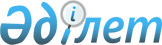 Об утверждении Правил использования средств, предусмотренных в республиканском бюджете на 2001 год на представительские расходы, и норм представительских расходовПостановление Правительства Республики Казахстан от 28 марта 2001 года N 399



          В целях реализации постановления Правительства Республики 
Казахстан от 29 декабря 2000 года N 1950  
 P001950_ 
  "О реализации Закона 
Республики Казахстан "О республиканском бюджете на 2001 год" Правительство 
Республики Казахстан постановляет:




          1. Утвердить прилагаемые:




          1) Правила использования средств, предусмотренных в республиканском 
бюджете на 2001 год на представительские расходы;




          2) нормы представительских расходов.




          2. Настоящее постановление вступает в силу со дня подписания.





     Премьер-Министр 
  Республики Казахстану

                                                       Утверждены          



                                             постановлением Правительства
                                                 Республики Казахстан
                                             от«28 марта 2001 года N 399











                                                            Правила




                    использования средств, предусмотренных в республиканском 




                            бюджете на 2001 год на представительские расходы








                                                  1. Общие положения








          1. Настоящие правила определяют порядок использования средств, 
предусмотренных в республиканском бюджете на 2001 год на представительские 
расходы.




          2. Представительские расходы - средства, предусмотренные в 
республиканском бюджете на соответствующий финансовый год и выделяемые 
администраторам республиканских бюджетных программ на прием иностранных 
делегаций, проведение совещаний, семинаров, торжественных и официальных 




мероприятий, а также на представительские цели официальных делегаций 
государства за рубежом.
     К представительским расходам относятся расходы на:
     1) оплату проживания и транспортных расходов до пункта назначения  
лиц, приглашаемых в Республику Казахстан для участия в мероприятиях, в  
случаях, предусмотренных решениями Правительства Республики Казахстан;
     2) официальные обеды, ужины, кофе-брейки, фуршеты;
     3) музыкальное сопровождение;
     4) приобретение сувениров, памятных подарков;
     5) автотранспортное обслуживание;
     6) оплату услуг переводчиков;
     7) аренду зала;
     8) иные расходы, разрешенные Министерством иностранных дел
Республики  Казахстан по согласованию с Министерством финансов Республики 
Казахстан. 
<*>

     Сноска. В пункт 2 внесены изменения - постановлением Правительства Рк 
от 28 августа 2001 г. N 1115  
 P011115_ 
 .

         2. Порядок использования средств республиканского бюджета,        
                выделяемых на представительские расходы






          3. Министерство иностранных дел Республики Казахстан на основании 
предложений государственных органов и исходя из объемов средств, 
предусмотренных в республиканском бюджете на 2001 год на представительские 
расходы, составляет годовой План мероприятий (далее - План), которые 
требуют представительских расходов, и представляет его на согласование в 
Правительство Республики Казахстан.




          4. На основании Плана Министерством иностранных дел Республики 
Казахстан по согласованию с Министерством финансов Республики Казахстан 
осуществляется выделение средств на представительские расходы 
администраторам республиканских бюджетных программ в соответствии с 
нормами, утвержденными настоящим постановлением.




          5. Решение о выделении средств на представительские расходы 
оформляется приказом Министерства иностранных дел Республики Казахстан.




          6. Обращения администраторов республиканских бюджетных программ о 
выделении средств из республиканского бюджета на представительские расходы 
рассматриваются Министерством иностранных дел Республики Казахстан при 
наличии:




          1) обоснования необходимости проведения мероприятия;




          2) программы пребывания официальной делегации;




          3) рабочего плана подготовки и проведения мероприятий;




          4) ожидаемого количества участников;




          5) сметы расходов, с обоснованием каждой статьи расходов;




          6) соответствующего мероприятия в Плане согласно пункту 3 настоящих 
Правил.




          7. По представительским расходам, обозначенным в подпунктах 3), 4), 




7) пункта 2 настоящих Правил, администраторами республиканских программ 
предоставляются подтверждающие документы с указанием стоимости услуг и 
реквизитов организации, предлагающей указанные услуги. 
<*>



          Сноска. В пункт 7 внесены изменения - постановлением Правительства Рк 
от 28 августа 2001 г. N 1115  
 P011115_ 
 .




          8. Министерство финансов Республики Казахстан на основании приказа 
Министерства иностранных дел Республики Казахстан в установленном порядке 
вносит изменения в роспись республиканского бюджета:




          при осуществлении представительских расходов на территории Республики 
Казахстан производит уменьшение плановых назначений по программе 42 
"Представительские расходы" Министерства иностранных дел Республики 
Казахстан и увеличение плановых назначений по программе 23 "Проведение 
мероприятий за счет средств на представительские расходы"» 
соответствующего администратора республиканской бюджетной программы:




          при осуществлении представительских расходов за пределами территории 
Республики Казахстан производит уменьшение плановых назначений по 
программе 42 "Представительские расходы" и увеличение плановых назначений 
по программе 23 "Проведение мероприятий за счет средств на 
представительские расходы" Министерства иностранных дел Республики 
Казахстан.




          9. Финансирование представительских расходов на территории Республики 
Казахстан производится в порядке, установленном Министерством финансов 
Республики Казахстан.




          10. Выделение наличной иностранной валюты на представительские 
расходы при выезде за границу Президента и Премьер-Министра Республики 
Казахстан осуществляется в следующем порядке:




          Для конвертации выделенных средств Министерство иностранных дел 
Республики Казахстан открывает валютный счет в управлении Казначейства 
города Астаны.




          Центральный филиал Национального Банка Республики Казахстан по 
заявлению Управления казначейства города Астаны производит конвертацию 
иностранной валюты и зачисляет на его корреспондентский (валютный) счет.




          Управление казначейства города Астаны на основании выписки 
Центрального филиала Национального Банка Республики Казахстан производит   
зачисление иностранной валюты на валютный счет Министерства иностранных 
дел Республики Казахстан.




          Ежемесячно до 10-го числа Министерство иностранных дел Республики 
Казахстан направляет в управление Казначейства города Астаны заявку на 
получение наличной иностранной валюты на следующий календарный месяц в 
сумме, эквивалентной плановым назначениям на соответствующий месяц.




          На основании принятого решения о выделении средств на 
представительские расходы Министерство иностранных дел Республики 
Казахстан направляет письмо в управление Казначейства города Астаны с 
указанием лица, входящего в состав официальной делегации для выдачи 
доверенности на получение наличной иностранной валюты. Управление 
Казначейства города Астаны выдает доверенность лицу, указанному в письме 
Министерства иностранных дел на получение наличной иностранной валюты в 
Центральном филиале Национального Банка города Астаны. 
<*>



          Сноска. В пункт 10 внесены изменения - постановлением Правительства Рк 
от 28 августа 2001 г. N 1115  
 P011115_ 
 .









                                            3. Отчетность и контроль








          11. Министерство иностранных дел Республики Казахстан осуществляет 
контроль за расходованием средств, выделяемых на представительские расходы.




          12. Администраторы республиканских бюджетных программ и лица, 
получившие средства на представительские расходы, должны предоставить в 
течение 5 дней после проведения мероприятий отчет об использовании 
выделенных средств за подписью первого руководителя (лица, его 
заменяющего), включающий:




          1) документ, подтверждающий фактическое количество участников 
проведенного мероприятия;




          2) решение Министерства иностранных дел Республики Казахстан по иным 
расходам согласно подпункту 8) пункта 2 настоящих Правил;




          3) подтверждающие документы (квитанции, счета-фактуры, накладные) с 
указанием стоимости и объема приобретенных товаров, работ и услуг, 
заверенные печатью организации, реализовавшей соответствующие товары, 
работы и услуги;




          4) (исключен)




          5) лицо, подотчетное по средствам, выделяемым в порядке, 
определенном пунктом 10 настоящих Правил, в течение трех банковских дней   
возвращает на валютный счет Министерства иностранных дел Республики 
Казахстан сумму неиспользованных денег и представляет ему акт по расходам 
на представительские цели, утвержденный заместителем Руководителя   
Администрации Президента Республики Казахстан при выезде за границу 
Президента Республики Казахстан и утвержденный заместителем Руководителя  
Канцелярии Премьер-Министра Республики Казахстан при выезде за границу 
Премьер-Министра Республики Казахстан, заверенный гербовой печатью, а 
также квитанцию о возврате наличных средств и приходный ордер Центрального 
филиала Национального Банка Республики Казахстан. 
<*>



          Сноска. В пункт 12 внесены изменения - постановлением Правительства Рк 
от 28 августа 2001 г. N 1115  
 P011115_ 
 .




          13. Ответственность за целевое и эффективное использование средств, 
выделенных на представительские расходы, возлагается на получателя средств.






                                                       Утверждены



                                             постановлением Правительства 
                                                 Республики Казахстан
                                             от«28 марта 2001 года N 399



                                Нормы 








                                            представительских расходов 
<*>





     Сноска. Внесены изменения - постановлением Правительства Рк от 28 
августа 2001 г. N 1115  
 P011115_ 
 .

___________________________________________________________________________
      Наименование расходов           !     Стоимость в тенге
___________________________________________________________________________
1.  Расходы на проведение официальных 
    обедов, ужинов производятся для 
    делегаций из расчета на одного 
    человека в день                           до 6 500
2.  Буфетное обслуживание во время 
    переговоров, мероприятий 
    культурной программы на одного
    человека в день, включая 
    переводчика и сопровождающих лиц          до 1 040
3.  Оплата труда переводчика, не 
    состоящего в штате 
    государственного органа, 
    принимающего делегацию (в час)            до 700
4.  Автотранспортное обслуживание             до 700
___________________________________________________________________________
     
     Примечание:





          1. Расходы на обслуживание иностранных делегаций автомобильным 
транспортом предусматриваются в сметах расходов из расчета почасовой 
оплаты.




          2. Во время обеда, ужина или другого аналогичного мероприятия, 




связанного с официальным приемом иностранных делегаций, количество 
участников со стороны Республики Казахстан не должно превышать количество 
участников со стороны иностранных делегаций.
     3. При составе делегаций свыше 5 человек количество сопровождающих 
лиц и переводчиков, обслуживающих делегацию, должно определяться из 
расчета 1 переводчик или сопровождающий не менее чем на 5 членов делегации.
     
     
     (Специалисты: Мартина Н.А.,
                   Цай Л.Г.)
      
      


					© 2012. РГП на ПХВ «Институт законодательства и правовой информации Республики Казахстан» Министерства юстиции Республики Казахстан
				